2023 Sneads Ferry Shrimp Festival 126 Park Lane, Sneads Ferry Nc 28460September 8th –9th, 2023Non-Profit Vendor Application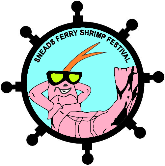 Criteria:•  Organizations must have an IRS 501©3 Exempt status and will be required to submit a copy of your letter of determination from the IRS. •  Non-Returnable photos of all items, and/or sample literature must accompany the application. •  ABSOLUTELY NO SELLING from a Non-Profit Booth, this also includes asking for a donation in exchange for an item. •  Vendors must provide their own tables, chairs, display, tent, canopy, lights, fans, etc. •  Spaces are 10’x 10’ on the festival grass area. •  Distribution of literature or materials must be related to exhibit and organization. •  Vendors are required to stay open all hours of the festival. Violators may be prohibited from being a vendor in the future, No Exceptions. Festival Hours: Friday, 5 p.m. – 11 p.m. and Saturday 10 a.m. – 11 p.m. •  Giveaways, raffles, drawings, and contests must be pre-approved by the Sneads Ferry Shrimp Festival Committee and must be drawn no later than the completion of the festival at 4:45 p.m. INELIGIBLE: Commercial Application Required To be eligible to sell any items any organization must complete the commercial/arts & crafts application. The Festival Committee has the final say if items submitted qualify for the Non-Profit category. ENTRY FEE: •  $50 Standard space 10’ x 10’. •   You are encouraged to bring your own generator. •  $25 Electrical Outlet: 110V-20 amp; vendor must provide their own UL approved grounded outdoor extension cord, 150’ minimum and must be the correct gage to supply the power needed. •  No vehicles are permitted on the grounds after 3 p.m. Friday until after 11 p.m. on Saturday. ADDITIONAL INFORMATION: •  Overnight security is provided Friday and Saturday evenings; however you are still responsible for all items left in your space. •  Vendors will be charged a $30 processing fee for checks returned for insufficient funds. •  Please check in with the Booth Coordinator, at the Community Ctr Office to get your packet which will include space assignments, parking information and 2 name badges which must be worn by exhibitors at all times inside the festival grounds. Without a badge you will be asked to pay admission at the gate. •  Set up times: You may set up on Thursday from 1 p.m. until 5 p.m. and Friday from 12 a.m. until 3 p.m. •  Booth Coordinator, Connie Roberto’s email: vendors@sneadsferryshrimpfestival.org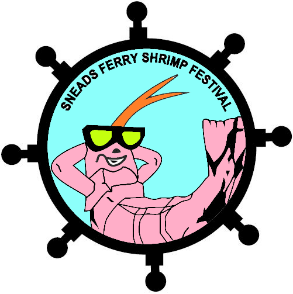 2023 Sneads Ferry Shrimp Festival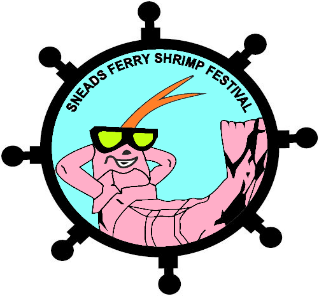                   126 Park Lane, Sneads Ferry, NC 28460                                   (910) 327-3335                    www.sneadsferryshrimpfestival.com              NON-PROFIT VENDOR APPLICATIONApplication must be completed in full with a signature along with a copy of the 501c3 status letter to be considered for a Non-Profit Vendor space at the Sneads Ferry Shrimp Festival. Please print clearly. Return application with check made payable to: Sneads Ferry Shrimp Festival Mailing address: 126 Park Lane, Sneads Ferry, NC 28460 Booth Coordinator: Email: vendors@sneadsferryshrimpfestival.org Business/Organization Name: ____________________________________________________________  Representative Name:__________________________________________________________________     Address: _____________________________________________________________________________    Cell #:  _______________________________________________________________________________  Email: _______________________________________________________________________________  Tax ID #:_____________________________________________________________________________     Website: ____________________________________________________________________________ Description of ALL items (MUST include photos) _____________________________________________________________________________________ _______  # of 10’ x 10’ spaces desired @ $50.00                 Total______________    _______   # of Electrical Outlets required @ $25.00            Total______________                                                                                                            Total______________    I agree that I will abide by all rules of the Sneads Ferry Shrimp Festival. ______________________________                             _______________________Signature                                                                              Date                     Sneads Ferry Shrimp Festival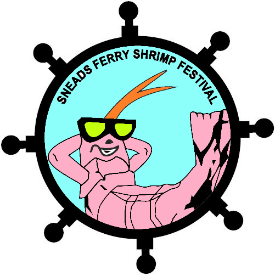                    126 Park Lane, Sneads Ferry, NC 28460                                    (910) 327-3335                          www.sneadsferryshrimpfestival.com        Release and Hold Harmless AgreementThe exhibitor/vendor agrees to the following: Indemnify, save harmless, and defend Sneads Ferry Shrimp Festival, Sneads Ferry Community Council, its successors in interest from and against any and all claims, demands, actions, debts, liabilities and attorney’s fees arising out of, claimed on account of, or in any manner predicated upon loss or damage to the property of and injuries to or death of any and all persons whatsoever, in any manner caused or contributed to by the concessionaire, vendor, exhibitor, its agents, volunteers or employees while in, upon or about the Sneads Ferry Shrimp Festival/ Sneads Ferry Community Grounds where the concession is located, or while going to or departing from the same, and to indemnify and save harmless the Sneads Ferry Shrimp Festival/Sneads Ferry Community Council, its successors in interest from any liability and that Sneads Ferry Shrimp Festival/Sneads Ferry Community Council may suffer as the result of acts of negligence, fraud or misconduct of any concessionaire’s agent, volunteer or employees on or about the Sneads Ferry Shrimp Festival/Sneads Ferry Community Council Grounds. Release the Sneads Ferry Shrimp Festival/Sneads Ferry Community Council from any and all liability for loss or damage to property and merchandise used by the concessionaire in the operation of the concession due to theft, fire, storm, flood and damages through any force of nature or otherwise. I further grant the Sneads Ferry Shrimp Festival/Sneads Ferry Community Council permission to use any photographs, motion pictures, recordings or any other record of my participation in the festival for any legitimate reasons. Name of Organization: ________________________________________________________________    Signature:___________________________________________________________________________     Printed Name:_______________________________________________________________________  Date:______________________________________________________________________________   